              Year 11 Extra Curricular Activities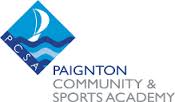 !! EVERYONE WELCOME !!          Lunchtime clubs run from 1:15 - 1.45pm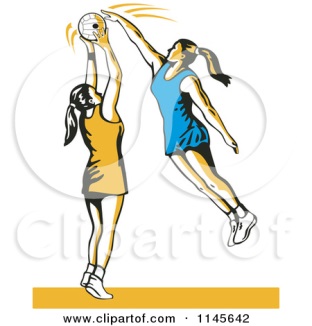 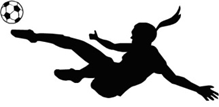 After School activities runs from 3-4pm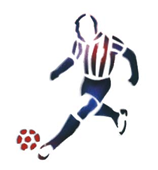 ActivityWhenWhereMONDAYMONDAYMONDAYFitness SuiteLunchFitness SuiteBasketballLunchSports HallNetballAfter schoolHUBFitness SuiteAfter schoolFitness SuiteTUESDAYTUESDAYTUESDAYMorning workout7.30-8amFitness SuiteBasketballLunchSports HallFitness SuiteLunchFitness SuiteDance MattsLunchViewing GalleryIndoor rowing After schoolFitness SuiteTen Tors DropAfter schoolB11BTEC Catch upAfter schoolB34WEDNESDAYWEDNESDAYWEDNESDAYMorning workout7.30-8amFitness SuiteArchery (Max 8)LunchSports HallFitness SuiteLunchFitness SuiteFitness SuiteAfter schoolFitness Suite	Volleyball	After schoolSports HallDofE Drop inAfter schoolB11DodgeballAfter schoolWRC GymTable TennisAfter school	WRC 	Dining HallTHURSDAYTHURSDAYTHURSDAYFitness SuiteLunchFitness SuiteIndoor HockeyAfter schoolSports HallFitness SuiteAfter schoolFitness SuiteFootballAfter schoolFieldFRIDAYFRIDAYFRIDAY5 a-side FootballLunchSports HallFitness SuiteLunchFitness SuiteFitness SuiteAfter schoolFitness Suite